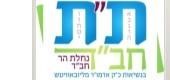 מערכת שעות לכיתה ז2 שחף מערכות מידע	 דף 1 יום ויום היום דיום גיום ביום אשעה תפילהתפילהתפילהתפילה תפילה תפילה   8:00 – 9:30 .1גמרא גוחפיגמראר' גוחפי גדעוןגמרא גוחפיגמראר' גוחפי גדעוןחסידותר' לויוב מנחםמשנהמולאי10:00 – 10:30 .2 ליקוטי שיחןת  גוחפיגמראר' גוחפי גדעוןגמראר' גוחפי גדעוןגמראר' גוחפי גדעוןנביא ר' שמעון אברהמימשנהמולאי10:30 – 11:00 .3גמראר' גוחפי גדעוןגמראגוחפיגמראר' גוחפי גדעוןנביא ר' שמעון אברהמיגמראגוחפי11:30 – 12:00 .4 עבריתר' גוחפיעבריתר' גוחפי גדעוןעבריתגוחפיהלכה ר' מנחם אברהםגמראגוחפי12:00 – 12:30 .5 היסטוריהר' גוחפי גדעוןכישורי חייםר' גוחפי גדעוןהלכה אברהםחסידותר' לויוב מנחםתורהר' מנחם אברהם13:00 - 13:30 .6 גאומטריהר' מולאי אדירמשנהר' מולאי אדירתורהאברהם13:30 - 14:00 .7 חינוך גופני - אורן9. 15:45-16:30